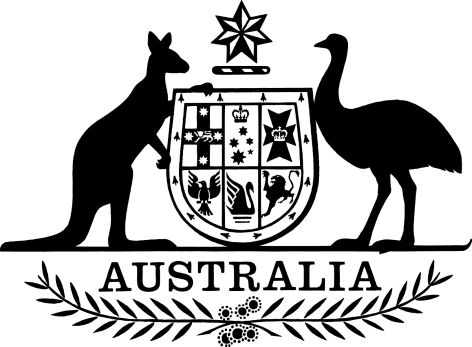 Public Governance, Performance and Accountability (Section 75 Transfers) Amendment Determination 2016-2017 (No. 7)I, Alan Greenslade, First Assistant Secretary, Financial Analysis, Reporting and Management, Department of Finance, make the following determination.Dated	10 October 2017Alan GreensladeFirst Assistant Secretary
Financial Analysis, Reporting and Management
Department of FinanceContents1	Name	12	Commencement	13	Authority	14	Schedules	1Schedule 1—Amendments	2Public Governance, Performance and Accountability (Section 75 Transfers) Determination 2016-2017	21  Name		This instrument is the Public Governance, Performance and Accountability (Section 75 Transfers) Amendment Determination 2016-2017 (No. 7).2  Commencement		This instrument commences on the day after it is registered.3  Authority		This instrument is made under section 75 of the Public Governance, Performance and Accountability Act 2013.4  Schedules		Each instrument that is specified in a Schedule to this instrument is amended or repealed as set out in the applicable items in the Schedule concerned, and any other item in a Schedule to this instrument has effect according to its terms.Schedule 1—AmendmentsPublic Governance, Performance and Accountability (Section 75 Transfers) Determination 2016-20171	At the end of subsection 7(2) Add:	(c)	as if administered and departmental items for the following non-corporate entity were included for the Finance Portfolio in Schedule 1 to the Act:INDEPENDENT PARLIAMENTARY EXPENSES AUTHORITYNote:	Both paragraphs (a) and (c) add entries for the Independent Parliamentary Expenses Authority. This is because the Authority, originally an executive agency, was re-established as a statutory agency on 1 July 2017.2	At the end of subsection 7(3) Add:	(c)	as if the following Outcome were included in Schedule 1 to the Act for the Independent Parliamentary Expenses Authority as added by paragraph (2)(c):Outcome 1
Support for current and former Parliamentarians and others as required by the Australian Government through the delivery of, independent oversight and advice on, work resources and travel resources3	Subsection 7(4) (table items 5 and 6)Repeal items, substitute:4	Subsection 7(4) (at the end of the table)Add:5Independent Parliamentary Expenses AuthorityDepartmental item+170.320356Independent Parliamentary Expenses AuthorityAdministered item, Outcome 1+8,724.7862111Independent Parliamentary Expenses Authority (as added by paragraph (2)(c))Departmental item+2,056.6796512Independent Parliamentary Expenses Authority (as added by paragraph (2)(c))Administered item, Outcome 1+496.21379